Light Reactions 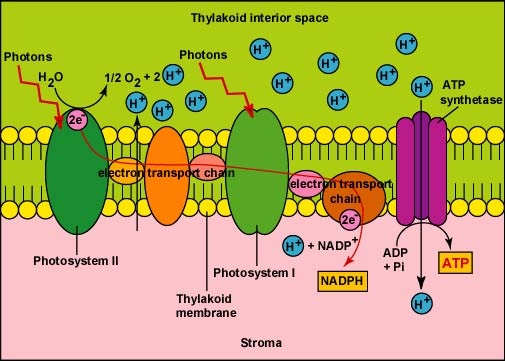 Dark Reactions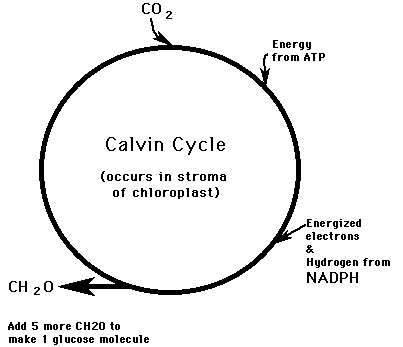 